. Севастополь, ул. Новикова, 14  т. +7 (8692) 630085, т/ф. +7 (8692) 631696  e-mail:balakcovetsv@mail.ru____________________________________________________________________________________________________________________________ПОСТАНОВЛЕНИЕСовета Балаклавского муниципального округа города Севастополя II созыва «28» «06» 2018 г.                                   № 5/С                                   г. СевастопольО созыве восемнадцатой сессии Совета Балаклавского муниципального округа города Севастополя II созываРуководствуясь Конституцией РФ, Федеральным законом от 06.10.2003              № 131-ФЗ «Об общих принципах организации местного самоуправления в Российской Федерации», Законом города Севастополя от 30.12.2014 № 102-ЗС «Об организации местного самоуправления в городе Севастополе» (с изменениями от 06.02.2017 № 319-ЗС), на основании Устава внутригородского муниципального образования города Севастополя Балаклавского муниципального округа и Регламента Совета Балаклавского муниципального округа: Созвать восемнадцатую сессию Совета Балаклавского муниципального округа города Севастополя II созыва на 06.07.2018 г. в 10.00.Местом проведения заседания восемнадцатой сессии Совета Балаклавского муниципального округа города Севастополя II созыва определить помещение, расположенное в административном здании по адресу: 299042, г. Севастополь,         ул. Новикова, 14 (Большой зал заседаний).Вынести на рассмотрение восемнадцатой сессии Совета Балаклавского муниципального округа города Севастополя II созыва следующие вопросы:3.1. О внесении изменений в решение Совета Балаклавского муниципального округа от 29.12.2017 № 14с-2-92 «О бюджете внутригородского муниципального образования города Севастополя Балаклавский муниципальный округ на 2018 год и плановый период 2019-2020 годов».3.2. О внесении изменений в решение Совета Балаклавского муниципального округа от 14.07.2015г. № 7с-1-34 «Об утверждении Положения о порядке прохождения муниципальной службы в органах местного самоуправления во внутригородском муниципальном образовании Балаклавский муниципальный округ и Положения о муниципальных должностях и лицах, замещающих муниципальные должности в органах местного самоуправления внутригородского муниципального образования Балаклавский муниципальный округ».3.3. О внесении изменений в решение Совета Балаклавского муниципального округа города Севастополя от 14.07.2015 № 7с-1-36 «Об утверждении Положения об оплате труда технического персонала органов местного самоуправления внутригородского муниципального образования Балаклавский муниципальный округ».3.4. Об установлении границ территории, где предполагается осуществление территориального общественного самоуправления «Первое».3.5. О согласовании Главой ВМО Балаклавский МО Устава Хуторского казачьего общества «Качинское».Поручить исполнительному аппарату местной администрации ВМО Балаклавского МО осуществить организационные мероприятия по подготовке и проведению восемнадцатой сессии Совета Балаклавского муниципального округа города Севастополя II созыва.Обнародовать настоящее постановление на официальном сайте и информационном стенде внутригородского муниципального образования города Севастополя Балаклавский муниципальный округ.Настоящее постановление вступает в силу со дня его обнародования.Контроль за исполнением настоящего постановления оставляю за собой.Глава ВМО Балаклавский МО, исполняющий полномочия председателя Совета								Е.А. Бабошкин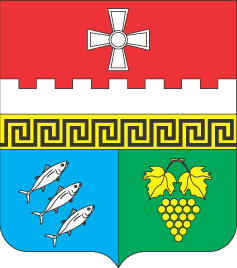 Внутригородское муниципальное образование Балаклавский муниципальный округ (ВМО Балаклавский МО) 